Государственное автономное учреждение культуры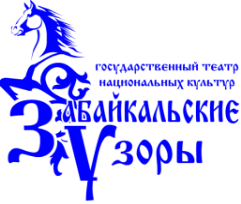 «Театр национальных культур «Забайкальские узоры»Отдел по работе с детьми«СОГЛАСОВАНО»                                                                                                      «УТВЕРЖДАЮ»зав. отделом по работе с детьми                                                                                          и.о. директораГАУК ТНК «Забайкальские узоры»                                                ГАУК ТНК «Забайкальские узоры»____________________С.С. Коношко                                            _______________Е.М. Старновская«31» августа 2019 г.                                                                                                     «31» августа 2019 г.РАСПИСАНИЕ ЗАНЯТИЙХОРЕОГРАФИЧЕСКОЙ СТУДИИГРУППА №4 (СТАРШАЯ ГРУППА)(рук. Лисичникова Юлия Сергеевна, тел.89144746967, преподаватель: Третьяков Игорь Витальевич 89144421550)День неделиЗанятияПонедельник18:30-20:00Ансамбль, каб. 309. Преподаватель: Третьяков И.В.Вторник18:30-20:00Современный танец, БКЗ (сцена). Преподаватель: Лисичникова Ю.С.Среда18:45-20:00Народный танец, каб. 309. Преподаватель: Третьяков И.В.Четверг18:30-19:15Классический танец, каб.309. Преподаватель: Лисичникова Ю.С.19:15-20:00Основы актерского мастерства, каб.310. Преподаватель: Маховицкий С.А.Пятница18:30-20:00Ансамбль, каб.309. Преподаватель: Лисичникова Ю.С.